Publicado en  el 09/02/2017 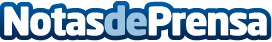 Más de 700 menores murcianos fueron atendidos por tener familiares víctimas de violencia de géneroDatos de contacto:Nota de prensa publicada en: https://www.notasdeprensa.es/mas-de-700-menores-murcianos-fueron-atendidos Categorias: Murcia http://www.notasdeprensa.es